ĆWICZ SWÓJ MÓZG, SPRAWDŹ SIĘZAPRASZAM DO ZAPOZNANIA SIĘ Z LINKIEMhttps://portal.librus.pl/pic/20190308/cwic/zestaw%20kart%20pracy_trening_mozgu.pdfZadania do wykonania w wolnym czasie dla uczniów klas najmłodszych –milej zabawy 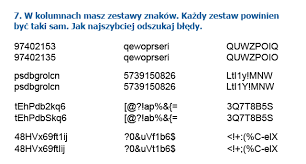 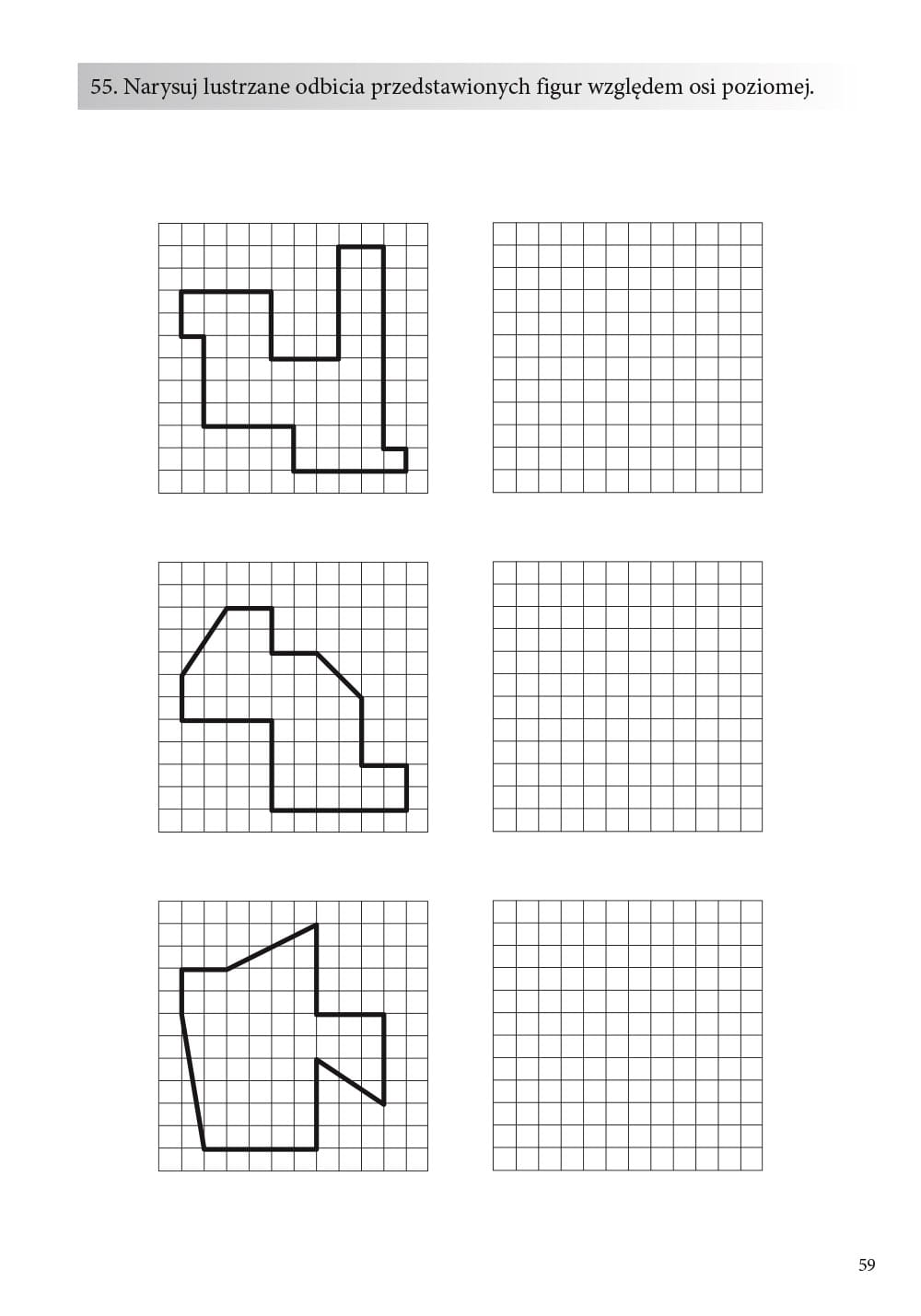 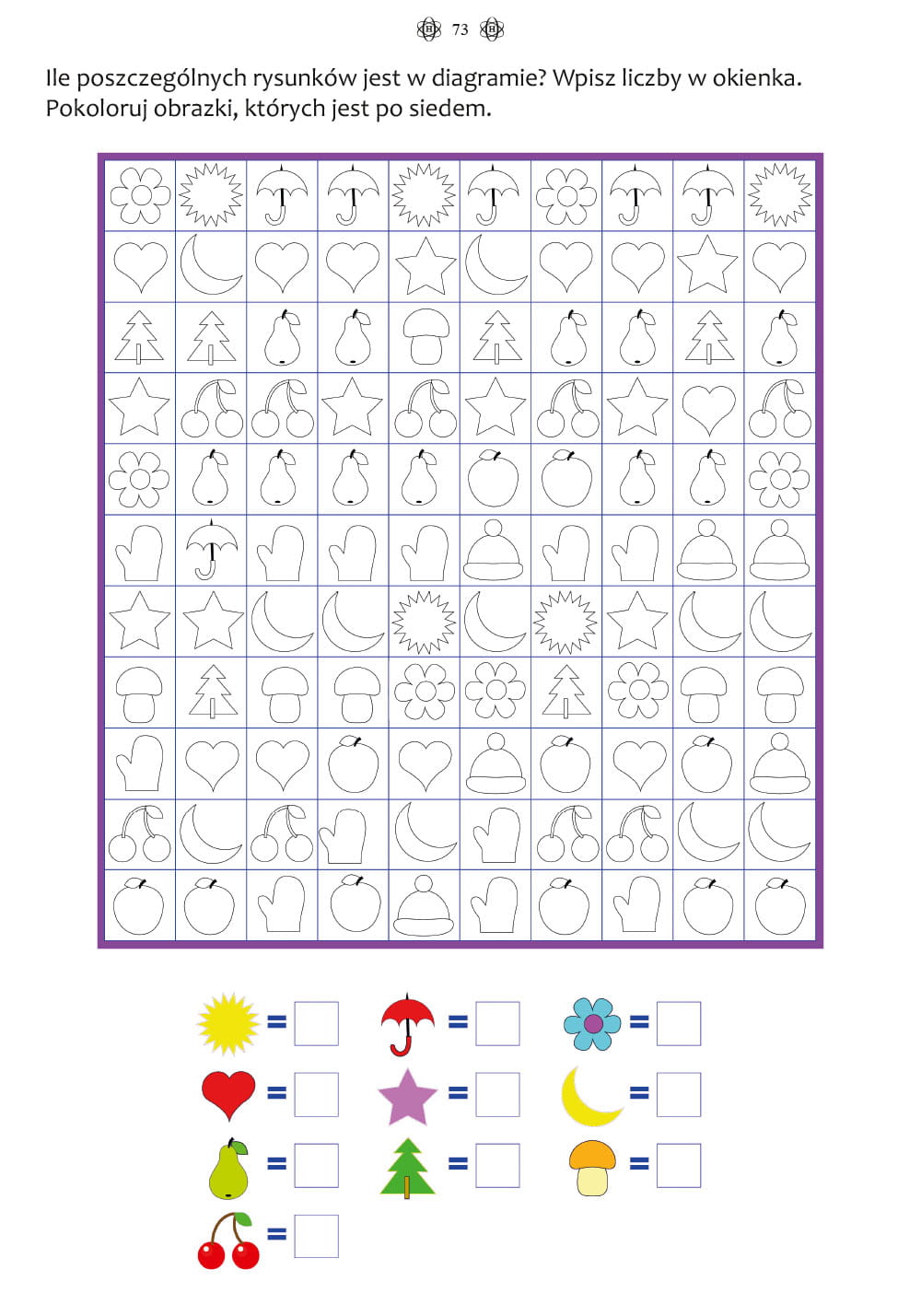 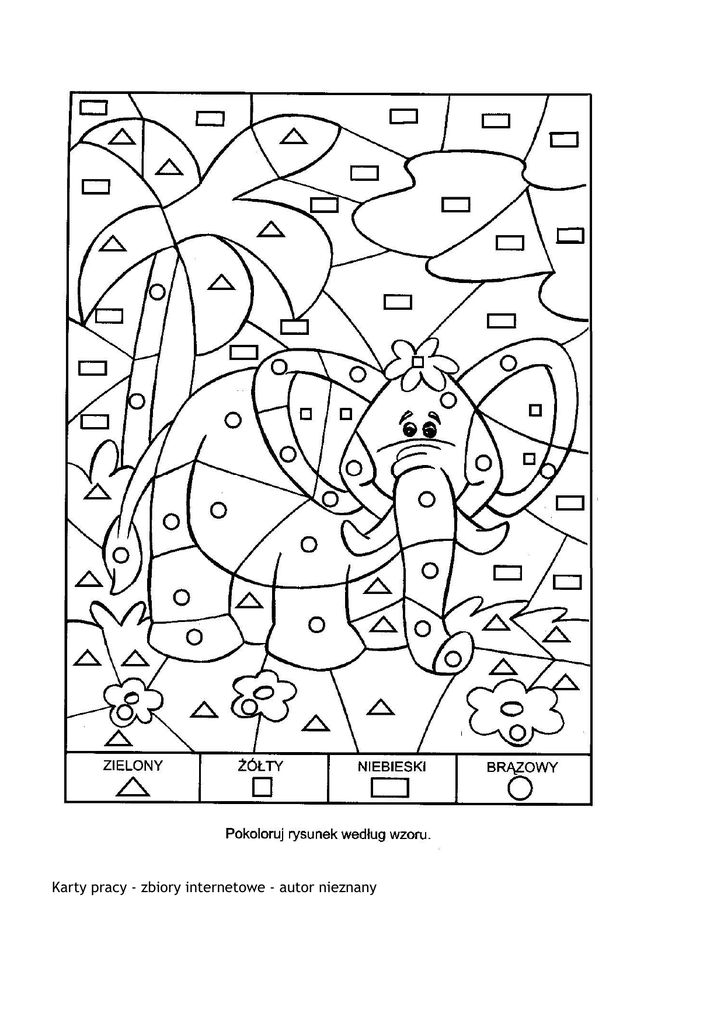 ZNAJDŹ RÓŻNICĘ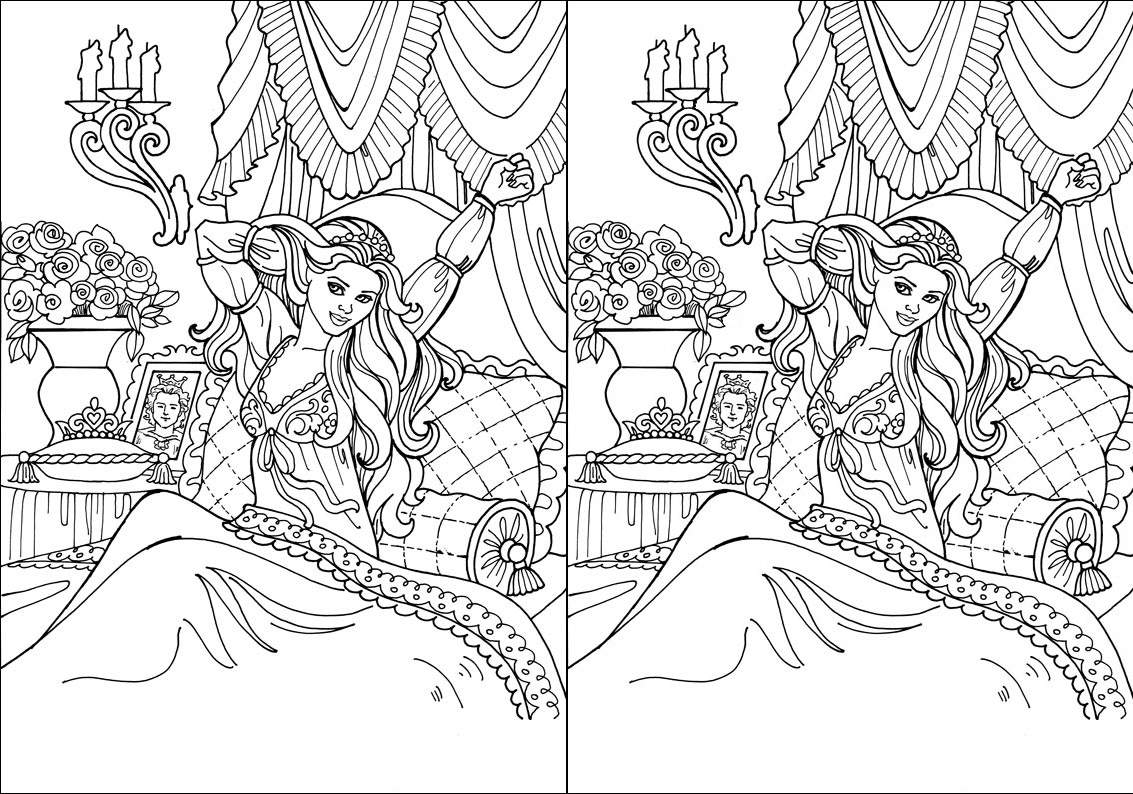 